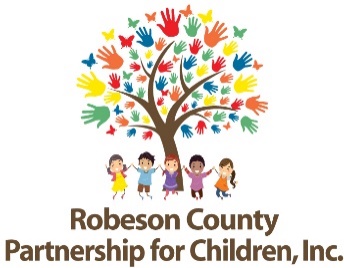 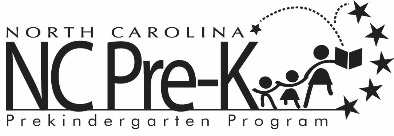 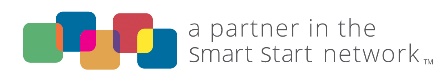 Robeson County Partnership for Children NC Pre-K Contact ListFor general questions concerning Robeson County’s NC Pre-K program, please contact the receptionist at 910-738-6767.NC Pre-K ContactsRoles and ResponsibilitiesRhiannon Chavis-WansonProgram Manager910-738-6767 ext. 285rchaviswanson@rcpartnership4children.org NC Pre-K Program ManagementErika NolleyNC Pre-K Specialist910-738-6767 ext. 286enolley@rcpartnership4children.org Transportation, Application Approval, Teacher Placement, Technical AssistanceVictoria Meggison Program Associate 910-738-6767 ext. 297vmeggison@rcpartnership4children.org Application Approval, Child Placement,Slot MaintenanceDiana StricklandProgram Assistant910-738-6767 ext. 292dstrickland@rcpartnership4children.org Attendance, Applications, Health Assessments, Dental, & Developmental Screenings Amanda Lovette Quality Enhancement Specialist910-738-6767 ext. 291alovette@rcpartnership4children.org Technical AssistanceBetty BrumQuality Enhancement Specialist910-738-6767 ext. 290bbrum@rcpartnership4children.orgTechnical AssistanceLindsay MejiaFinance & Contract Specialist910-738-6767 ext. 224lmejia@rcpartnership4children.org Contracts and Reimbursement